Администрация Дзержинского районаКрасноярского краяПОСТАНОВЛЕНИЕс. Дзержинское02.02.2021											№ 50-пОб утверждении административного регламента предоставления муниципальной услуги «Предоставление информации о порядке проведения государственной (итоговой) аттестации обучающихся, освоивших образовательные программы основного общего, и среднего общего образования, в том числе в форме единого государственного экзамена, а также информации из базы данных муниципального образования Дзержинский район Красноярского края об участниках единого государственного экзамена и о результатах единого государственного экзамена»На основании Федерального закона от 27.07.2010 № 210-ФЗ «Об организации предоставления государственных и муниципальных услуг», Распоряжения Правительства РФ от 17.12.2009 № 1993-р «Об утверждении свободного перечня первоочерёдных государственных и муниципальных услуг, предоставляемых в электронном виде», в целях повышения качества и доступности муниципальных услуг, предоставляемых Управлением образования администрации Дзержинского района, руководствуясь ст. 19 Устава района, ПОСТАНОВЛЯЮ:1. Утвердить прилагаемый административный регламент предоставления муниципальной услуги «Предоставление информации о порядке проведения государственной (итоговой) аттестации обучающихся, освоивших образовательные программы основного общего и среднего общего образования, в том числе в форме единого государственного экзамена, а также информации из базы данных муниципального образования Дзержинский район Красноярского края об участниках единого государственного экзамена и о результатах единого государственного экзамена» согласно приложению.2. Постановления администрации Дзержинского района Красноярского края от 30.12.2010 № 896-п  «Об утверждении Административного регламента по предоставлению управлением образования администрации Дзержинского района муниципальной услуги «Порядок проведения государственной (итоговой) аттестации обучающихся, освоивших образовательные программы основного общего и среднего общего образования, в том числе в форме единого государственного экзамена, а также информации из баз данных муниципального образования Дзержинский район об участниках единого государственного экзамена и о результатах единого государственного экзамена», считать утратившим силу.3. Обнародовать настоящее постановление на официальном сайте администрации Дзержинского района.4. Контроль за исполнением настоящего постановления возложить на заместителя главы района по общественно-политическим вопросам Гончарик Ю.С.5. Настоящее постановление вступает в силу с момента его обнародования.Глава Дзержинского района						В.Н. ДергуновПриложениек постановлению администрации районаот 02.02.2021 № 50-пАдминистративный регламентпредоставления муниципальной услуги «Предоставлениеинформации о порядке проведения государственной итоговой аттестации обучающихся, освоивших образовательные программыосновного общего и среднего общего образования, в том числев форме единого государственного экзамена, а также информациииз базы данных Дзержинского района об участниках единого государственного экзамена и о результатах единогогосударственного экзамена»1. Общие положения1.1. Административный регламент предоставления муниципальной услуги «Предоставление информации о порядке проведения государственной итоговой аттестации обучающихся, освоивших образовательные программы основного общего и среднего общего образования, в том числе в форме единого государственного экзамена, а также информации из базы данных Дзержинского района об участниках единого государственного экзамена и о результатах единого государственного экзамена» (далее – Регламент) разработан в целях повышения качества предоставления и доступности муниципальной услуги, информированности граждан о результатах сданных экзаменов, тестирования, а также государственной итоговой аттестации, и определяет последовательность осуществления действий (административных процедур), а также сроки при её оказании. 1.2. Муниципальная услуга предоставляется физическим и юридическим лицам  (далее – заявитель).2. Стандарт предоставления муниципальной услуги2.1. Наименование муниципальной услуги: «Предоставление информации о порядке проведения государственной итоговой аттестации обучающихся, освоивших образовательные программы основного общего и среднего общего образования, в том числе в форме единого государственного экзамена, а также информации из базы данных Дзержинского района об участниках единого государственного экзамена и о результатах единого государственного экзамена».2.2. Муниципальную услугу предоставляет Управление образования администрации Дзержинского района Красноярского края (далее – Управление образования).За предоставлением муниципальной услуги заявитель либо его уполномоченный представитель обращается в Управление образования с письменным заявлением и необходимыми документами.Письменное заявление и документы могут быть направлены заявителем либо его уполномоченным представителем при личном обращении, по почте заказным письмом, в электронной форме с использованием информационно-телекоммуникационной сети «Интернет», официального сайта, органа предоставляющего муниципальную услугу. 2.3. Результатом предоставления муниципальной услуги является обеспечение заявителя имеющейся информацией о порядке проведения государственной (итоговой) аттестации обучающихся, освоивших образовательные программы основного общего и среднего общего образования, в том числе в форме единого государственного экзамена, а также информацией из базы данных Дзержинского района об участниках единого государственного экзамена и о результатах единого государственного экзамена, а именно:-  о порядке и сроках проведения государственного выпускного экзамена (далее – ГВЭ);- о порядке и сроках проведения основного государственного экзамена (далее - ОГЭ);-  о порядке и сроках проведения единого государственного экзамена (далее - ЕГЭ);-  о проведении государственной итоговой аттестации для лиц с ограниченными возможностями здоровья;- о правилах заполнения бланков регистрации и бланков ответов ЕГЭ;- о правилах проверки экзаменационных работ;- о порядке ознакомления с результатами ЕГЭ; - о порядке подачи и рассмотрении апелляции;- о порядке выдачи свидетельств ЕГЭ;- мотивированный отказ в предоставлении сведений.2.4. Срок предоставления муниципальной услуги заявителю не должен превышать 30 дней с момента регистрации заявления.При направлении заявления и необходимых документов в электронной форме либо по почте днем обращения считается:- дата направления заявления и необходимых документов в электронной форме;- первый рабочий день - при направлении заявления и необходимых документов в электронной форме в нерабочее время рабочего дня либо в выходной или нерабочий праздничный день;- дата отправления заявления и необходимых документов на почтовом штемпеле.При этом срок рассмотрения обращения исчисляется со дня регистрации обращения в Управление образования.2.5. Предоставление муниципальной услуги осуществляется в соответствии со следующими правовыми актами:- Конституцией Российской Федерации;- Федеральным законом от 29.12.2012 № 273-ФЗ «Об образовании в Российской Федерации»; - Федеральным законом от 24.07.1998  № 124-ФЗ «Об основных гарантиях прав ребенка в Российской Федерации»;- Федеральным законом от 06.10.2003 № 131-ФЗ «Об общих принципах организации местного самоуправления в Российской Федерации»;- Федеральным законом от 02.05.2006 № 59-ФЗ «О порядке рассмотрения обращений граждан Российской Федерации»;- Федеральным законом от 27.07.2006 № 149-ФЗ «Об информации, информационных технологиях и о защите информации»;- Федеральным законом от 27.07.2010 № 210-ФЗ «Об организации предоставления государственных и муниципальных услуг»;- Федеральным законом от 01.12.2015 № 419-ФЗ «О внесении изменений в отдельные законодательные акты Российской Федерации по вопросам социальной защиты инвалидов в связи с ратификацией Конвенции о правах инвалидов»;- Постановлением Правительства Российской Федерации от 18.11.2013 № 1039 «Об утверждении Положения о государственной аккредитации образовательной деятельности»;- Распоряжением Правительства Российской Федерации от 17.12.2009    № 1993-р «Об утверждении сводного перечня первоочередных                 государственных и муниципальных услуг, предоставляемых в электронном виде»; - Приказом  Министерства образования и науки Российской Федерации от 25.12.2013 № 1394 «Об утверждении Порядка проведения государственной итоговой аттестации по образовательным программам основного общего образования»;         - Приказом Министерства образования и науки Российской Федерации от 26.12.2013 № 1400 «О Порядке проведения государственной итоговой аттестации по образовательным программам среднего общего образования»;- Уставом муниципального образования Дзержинский район Красноярского края;- иными нормативными правовыми актами.2.6. Для получения муниципальной услуги заявитель предоставляет следующие документы:- обращение (заявление);- заявитель может представить дополнительные документы и материалы по рассматриваемому обращению (например, копию паспорта, необходимые справки, контактные телефоны и др.). 2.7. Для заявителей, письменно обратившихся за получением услуги, обращение должно содержать следующую информацию:- фамилия, имя, отчество получателя муниципальной услуги;- полное наименование юридического лица (в случае обращения от имени юридического лица);- почтовый адрес или адрес электронной почты, по которому должен быть отправлен ответ;- содержание вопросов в рамках предоставления услуги;- личная подпись получателя муниципальной услуги;- печать для юридических лиц (в случае, если письменное обращение представлено не на бланке организации);- дата обращения.Письменное обращение может быть написано от руки или оформлено в печатном виде в произвольной форме.2.8. Перечень оснований для отказа в приёме документов, необходимых для предоставления муниципальной услуги:- отсутствие документов для, предусмотренных пунктом 2.6. настоящего Регламента, или представление документов не в полном объёме;- представление заявителем документов, содержащих ошибки или  противоречивые сведения;- заявление подано лицом, не уполномоченным совершать такого рода действия.2.9. Перечень оснований для отказа в предоставлении муниципальной услуги:- несоответствие документов, предоставленных заявителем, требованиям законодательства о предоставлении муниципальной услуги;- письменное заявление заявителя об отказе в предоставлении муниципальной услуги;- отсутствие у заявителей права на получение муниципальной услуги в соответствии с действующим законодательством.2.10. Муниципальная услуга оказывается бесплатно.2.11. Время ожидания в очереди при подаче заявления о предоставлении муниципальной услуги, а также при получении результата предоставления муниципальной услуги не должно превышать 15 минут.2.12. Срок регистрации заявления о предоставлении муниципальной услуги – день поступления обращения.2.13. Кабинет приема заявителей оборудован информационной табличкой (вывеской) с указанием:- фамилии, имени, отчества и должности лица, осуществляющего предоставление муниципальной услуги;2.14. В кабинете обеспечено:- возможность и удобство оформления заявителем письменного обращения;- телефонная связь;- доступ к основным нормативным правовым актам, регламентирующим полномочия и сферу компетенции учреждения;- доступ к нормативным правовым актам, регулирующим предоставление муниципальной услуги;- наличие письменных принадлежностей и бумаги формата A4;- компьютер.2.15. Визуальная, текстовая информация размещается на информационных стендах, в СМИ, и в сети интернет на официальном сайте Управления образования.2.17. Показатели доступности и качества муниципальной услуги.2.17.1. Целевые значения показателя доступности и качества муниципальной услуги.2.17.2. Заявитель на стадии рассмотрения его обращения Комитетом право:1) представлять дополнительные документы и материалы по рассматриваемому заявлению, либо обращаться с просьбой об их истребовании;2) знакомиться с документами и материалами, касающимися рассмотрения заявления, если  это не затрагивает  права, свободы и законные интересы других лиц и, если в указанных документах и  материалах не содержатся сведения, составляющие государственную или иную охраняемую федеральным законом тайну; 3) получать уведомления о переадресации заявления в орган местного самоуправления или  должностному лицу, в компетенцию которых входит разрешение поставленных в заявлении вопросов;4) обращаться с заявлением о прекращении или приостановлении рассмотрения заявления о предоставлении муниципальной услуги;5) осуществлять иные действия, не противоречащие и законодательству Российской Федерации, и настоящему Административному регламенту.2.18. Требования к помещениям, в которых предоставляется муниципальная услуга 2.18.1. Центральный вход в здание организации, предоставляющей муниципальную услугу, должен быть оборудован информационной табличкой (вывеской), содержащей наименование организации и ее режим работы. 2.18.2. Помещения, в которых предоставляется муниципальная услуга, должны быть оборудованы: источниками естественного и искусственного освещения. Без естественного освещения могут быть помещения, не связанные с пребыванием заявителей, а также санитарные узлы и другие помещения, правила эксплуатации которых не требуют естественного освещения; системами отопления, вентиляции и электроснабжения; средствами пожаротушения и системой оповещения людей о пожаре; местом хранения верхней одежды посетителей; доступными санитарными узлами. 2.18.3. Температура воздуха и уровень освещенности в помещениях, в которых предоставляется муниципальная услуга, должны соответствовать санитарно-эпидемиологическим нормами и правилами для дошкольных учреждений (СанПиН 2.4.1.3049-13 «Санитарно-эпидемиологические требования к устройству, содержанию и организации режима работы дошкольных образовательных организаций»). Все оборудование для искусственного освещения должно находиться в исправном состоянии, неисправности в работе такого оборудования должны быть устранены в течение 24 часов с момента их обнаружения. 2.18.4. Окна в помещениях, в которых предоставляется муниципальная услуга, должны обеспечивать естественную вентиляцию (форточки, откидные фрамуги и др.). При обнаружении неисправностей системы вентиляции воздуха их устранение должно быть осуществлено в течение 7 дней с момента обнаружения или уведомления о таких неисправностях. 2.18.5. Непосредственно перед помещениями (кабинетами), связанными с приемом заявителей, должны быть оборудованы посадочные места для ожидания приема на получение муниципальной услуги в количестве, достаточном для всех ожидающих в очереди, а также место для заполнения заявлений (и иных документов), обеспеченное письменными принадлежностями, бланками и образцами заполнения заявлений (иных документов). 2.18.6. Помещения (кабинеты), связанные с приемом заявителей, должны быть оборудованы информационными табличками с указанием номера кабинета, фамилии, имени, отчества и должности сотрудника, осуществляющего предоставление муниципальной услуги, времени приема. 2.18.7. Связанные с пребыванием заявителей помещения, оборудованные электронно-вычислительными машинами должны соответствовать санитарно-эпидемиологическим правилам и нормативам «Гигиенические требования к персональным электронно-вычислительным машинам и организации работы, СанПиН 2.2.2/2.4.1340-03». 2.18.8. Мебель и иное оборудование, размещенные в помещениях, в которых предоставляется муниципальная услуга, должны соответствовать государственным стандартам и санитарно-эпидемиологическим правилам и нормативам. Напольные покрытия должны быть жестко прикреплены к полу. 2.18.9. Эвакуационные проходы, выходы, коридоры, тамбуры и лестницы не должны быть загромождены предметами и оборудованием. Расстановка мебели и оборудования в помещениях, связанных с предоставлением муниципальной услуги, не должна препятствовать эвакуации людей и подходу к средствам пожаротушения. В помещениях, связанных с пребыванием заявителей, не должны находиться предметы и оборудование, не имеющие отношения к процессу предоставления муниципальной услуги. 2.18.10. Требования к санитарному содержанию помещений, в которых предоставляется муниципальная услуга: ежедневно к началу работы в помещениях, связанных с пребыванием заявителей, полы должны быть чистыми, без следов грязи, пыли, земли, мусора, иных посторонних предметов и загрязнителей; все помещения, в которых предоставляется муниципальная услуга, должны быть оборудованы урнами для сбора мусора. Очистка урн производится по мере их заполнения, но не реже одного раза в день; в туалетах постоянно должны быть мусорные ведра (урны), туалетная бумага, мылящие средства и средства для сушки рук. Непосредственно после уборки в санитарных узлах унитазы, сиденья на унитазах, раковины и умывальники должны быть чистыми (без следов внешних загрязнений), в туалетах должен отсутствовать неприятный запах. Организация, предоставляющая муниципальную услугу, не должна проводить капитальный ремонт помещений во время их функционирования и пребывания в них заявителей. 2.19. В здании, в котором предоставляется муниципальная услуга, создаются условия для прохода инвалидов.Инвалидам в целях обеспечения доступности муниципальной услуги оказывается помощь в преодолении различных барьеров, мешающих им в получении муниципальной услуги, наравне с другими лицами. Помещения оборудуются расширенными проходами, позволяющими обеспечить беспрепятственный доступ инвалидов. Лицам с инвалидностью и лицам с ограниченными физическими возможностями при необходимости оказывается помощь по передвижению в помещениях.На стоянке должны быть предусмотрены места для парковки специальных транспортных средств инвалидов. За использование парковочным местом плата не взимается.3. Состав, последовательность и сроки выполнения административных процедур, требования к порядку их выполнения, в том числе особенности выполнения процедур в электронной форме.           3.1. Порядок информирования о правилах предоставления муниципальной услуги.3.1.1. Информация о месте нахождения и графике работы исполнителя муниципальной услуги.Почтовый адрес: 663700, Красноярский  край, Дзержинский район, с. Дзержинское, ул. Ленина 15.График работы: с понедельника, среда, четверг, пятница с 8.00 до 16.00, перерыв с 12.00 до 13.00. Вторник с 8.00 до 17.00, перерыв с 12.00 до 13.00Телефон: 8(39167) 9-02-82       Адрес электронной почты: dzerzhinskoe.uo@yandex.ruОфициальный Интернет-сайт Управления образования: uoadr.ucoz.de/График работы Комитета по образованию с понедельника по пятницу с 8.00 до 17.00, обед с 12.30 до 14.00.3.1.2. Информация о предоставлении муниципальной услуги, в том числе о ходе исполнения муниципальной услуги предоставляется путём:- размещения на официальном Интернет – сайте муниципального образования Дзержинский района;- проведения консультаций специалистом Управления образования (кабинет № 301).3.2. Предоставление муниципальной услуги включает в себя следующие административные процедуры:- приём и регистрация заявления о предоставлении информации;- рассмотрение заявления;- подготовка и направление ответа заявителю.3.3. Основанием для начала выполнения административной процедуры является обращение заявителя в Управление образования.Обращение может быть осуществлено:- лично;- посредством почтового отправления;- посредством электронной почты.3.3.1. Лица, обратившиеся в Управление образования непосредственно или с использованием средств электронной связи, информируются:- о перечне документов, необходимых для получения муниципальной услуги;- о правильности оформления документов, необходимых для получения муниципальной услуги;- об источниках получения документов, необходимых для получения муниципальной услуги.3.4. В случае личного обращения заявителя при имеющемся затруднении  в оформлении заявления специалист оказывает заявителю необходимую методическую помощь.3.5. Заявление регистрируется в общем журнале входящей корреспонденции в день поступления в соответствии с правилом ведения журнала регистрации входящей корреспонденции:- порядковый номер записи;- дату приема заявления;- данные о заявителе;- цель обращения.3.6...На заявлении проставляется регистрационный штамп, в нем указывается входящий номер, дата поступления запроса.3.7. В случае личного обращения заявителя, сотрудник администрации сообщает заявителю фамилию, инициалы исполнителя, у которого заявитель в течение срока предоставления муниципальной услуги может узнать о стадии рассмотрения и времени, оставшегося до её завершения.3.8. По окончании рассмотрения документов заявителю предоставляется ответ содержащий: 3.8.1. имеющуюся информацию о порядке проведения государственной (итоговой) аттестации обучающихся, освоивших образовательные программы основного общего, и среднего общего образования, в том числе в форме единого государственного экзамена, а также информации из базы данных Дзержинского района об участниках единого государственного экзамена и о результатах единого государственного экзамена; 3.8.2. уведомление об отсутствии запрашиваемых сведений;3.8.3. уведомление об отказе в предоставлении информации.3.9. Ответ направляется заявителю почтой или электронной почтой. В случае личного получения, непосредственно в Управление образования, заявитель расписывается в получении и указывает дату получения.4. Формы контроля за исполнением административного регламента4.1. Текущий  контроль за соблюдением последовательности и своевременности действий в рамках административных процедур, определенных Регламентом, осуществляется председателем Управления образования.4.2. Специалист, ответственный за прием документов, несет персональную ответственность за соблюдение сроков и порядка приема и отправки документов, правильность и своевременность внесения записей в журналах регистрации входящих и исходящих документов.4.3. Специалист, ответственный за предоставление муниципальной услуги, несет персональную ответственность за нарушение сроков рассмотрения и  иных административных действий, установленных Регламентом.4.4. Персональная ответственность специалистов закрепляется в их должностных инструкциях в соответствии с требованиями законодательства.4.5. Текущий контроль осуществляется путем проведения  проверок соблюдения и исполнения специалистами положений Регламента, иных локальных актов.4.6. Контроль за полнотой и качеством предоставления  муниципальной услуги включает в себя проведение проверок, выявление и устранение нарушений прав заявителей, рассмотрение, принятие решений и подготовку ответов на обращения заявителей, содержащих жалобы на решения, действия (бездействия) специалистов.4.7. По результатам проведенных проверок, в случае выявления  нарушений прав заявителей, осуществляется привлечение виновных лиц к ответственности в соответствии с законодательством Российской Федерации.5. Досудебный (внесудебный) порядок обжалования решений и действий (бездействия) органа, предоставляющего муниципальную услугу, должностного лица органа, предоставляющего муниципальную услугу, муниципального служащего 5.1. Заявитель либо его представитель имеет право обжаловать решения и действия (бездействие) органа, предоставляющего муниципальную услугу, должностного лица органа, предоставляющего муниципальную услугу, муниципального служащего, принятые (осуществленные) в ходе предоставления муниципальной услуги в досудебном (внесудебном) порядке.5.2. Заявитель может обратиться с жалобой, в том числе, в следующих случаях:- нарушение срока регистрации запроса заявителя о предоставлении муниципальной услуги;- нарушение срока предоставления муниципальной услуги;- требование у заявителя документов, не предусмотренных нормативными правовыми актами Российской Федерации, нормативными правовыми актами субъектов Российской Федерации, муниципальными правовыми актами для предоставления муниципальной услуги;- отказ в приеме документов, предоставление которых предусмотрено нормативными правовыми актами Российской Федерации, нормативными правовыми актами субъектов Российской Федерации, муниципальными правовыми актами для предоставления муниципальной услуги, у заявителя;- отказ в предоставлении муниципальной услуги, если основания отказа не предусмотрены федеральными законами и принятыми в соответствии с ними иными нормативными правовыми актами Российской Федерации, нормативными правовыми актами субъектов Российской Федерации, муниципальными правовыми актами;- затребование с заявителя при предоставлении муниципальной услуги платы, не предусмотренной нормативными правовыми актами Российской Федерации, нормативными правовыми актами субъектов Российской Федерации, муниципальными правовыми актами;- отказ органа, предоставляющего муниципальную услугу, должностного лица органа, предоставляющего муниципальную услугу, в исправлении допущенных опечаток и ошибок в выданных в результате предоставления муниципальной услуги документах либо нарушение установленного срока таких исправлений.5.3. Жалоба может быть подана в устной, письменной, электронной формах.Жалоба может быть направлена по почте, официального сайта муниципального образования Дзержинского  района Красноярского  края,  а также может быть принята при личном приеме заявителя.5.4. Жалоба в письменной форме должна содержать следующую информацию: фамилию, имя, отчество заявителя, его место жительства или пребывания, а также номер (номера) контактного телефона, адрес (адреса) электронной почты (при наличии) и почтовый адрес, по которым должен быть направлен ответ заявителю, наименование органа, должности, фамилии, имени, отчества работника (при наличии информации), действия (бездействие) которого обжалуются, существо обжалуемого решения, действия (бездействия). Жалоба подписывается подавшим ее лицом.В случае необходимости в подтверждение своих доводов заявитель прилагает к письменной жалобе соответствующие документы и материалы либо их копии.5.5. Жалоба подлежит обязательной регистрации в течение 1 дня с момента поступления в администрацию города и должна быть рассмотрена в течение 15 рабочих дней со дня ее регистрации, а в случае обжалования отказа в приеме документов у заявителя либо в исправлении допущенных опечаток и ошибок или в случае обжалования нарушения установленного срока таких исправлений - в течение пяти рабочих дней со дня ее регистрации.При этом срок рассмотрения жалобы исчисляется со дня регистрации жалобы в администрации города.5.6. В случае если в письменной жалобе не указаны фамилия или наименование заявителя, направившего жалобу, и почтовый адрес, по которому должен быть направлен ответ, ответ на жалобу не дается.5.7. В случае если текст письменной жалобы не поддается прочтению, ответ на жалобу не дается, о чем в течение семи дней со дня регистрации жалобы сообщается гражданину, направившему жалобу, если его фамилия и почтовый адрес поддаются прочтению.5.8. В случае если в письменной жалобе заявителя содержится вопрос, на который ему неоднократно давались письменные ответы по существу в связи с ранее направляемыми обращениями, и при этом в жалобе не приводятся новые доводы или обстоятельства, должностное лицо вправе принять решение о безосновательности очередного обращения и прекращении переписки с заявителем по данному вопросу при условии, что указанная жалоба и ранее направляемые обращения направлялись в Комитет по образованию. О данном решении уведомляется заявитель, направивший жалобу.5.9. При получении письменной жалобы, в которой содержатся нецензурные либо оскорбительные выражения, угрозы жизни, здоровью и имуществу должностного лица, а также членов его семьи, такая жалоба оставляется без ответа по существу поставленных в ней вопросов, при этом гражданину, направившему жалобу, сообщается о недопустимости злоупотребления правом.5.10. По результатам рассмотрения жалобы орган, предоставляющий муниципальную услугу, принимает одно из следующих решений:1) удовлетворяет жалобу, в том числе в форме отмены принятого решения, исправления опечаток и ошибок в выданных в результате предоставления муниципальной услуги документах;2) отказывает в удовлетворении жалобы.5.11. Не позднее дня, следующего за днем принятия решения, указанного в п. 5.10, заявителю в письменной форме и по желанию заявителя в электронной форме направляется мотивированный ответ о результатах рассмотрения жалобы.5.12. В случае установления в ходе или по результатам рассмотрения жалобы, признаков состава административного правонарушения или преступления должностное лицо, наделенное полномочиями по рассмотрению жалоб, незамедлительно направляет имеющиеся материалы в органы прокуратуры.                                         Приложение 1к Административному регламенту по предоставлению муниципальной услуги «Предоставление информации о   порядкепроведения государственной (итоговой) аттестации обучающихся, освоивших образовательные программы основного общего и среднего общего образования,в том числе в форме единого государственного экзамена, а также информации из баз данных Дзержинского района об участниках  единого государственного экзамена и о результатах единого государственного экзамена»Форма заявления  о предоставлении информации  Предоставление  информации о порядке проведения государственной (итоговой)  аттестации обучающихся, освоивших образовательные программы основного общего и среднего общего образования, в том числе в форме единого государственного экзамена, а также информации из баз данных Дзержинского района об участниках единого государственного экзамена и о результатах единого государственного экзамена»Показатели качества и доступности муниципальной услугиЦелевое значение показателя1.Своевременность1.Своевременность % (доля) случаев предоставления услуги в установленный срок с момента сдачи документа90-95 %КачествоКачество%  (доля) Заявителей, удовлетворенных качеством процесса предоставления услуги90-95%% (доля) случаев правильно оформленных документов должностным лицом (регистрация)95-97%Доступность Доступность %  (доля) Заявителей, удовлетворенных качеством и информацией о порядке предоставления услуги95-97%% (доля) случаев правильно заполненных Заявителем документов и сданных с первого раза70-80%% (доля) Заявителей, считающих, что представленная информация  об услуге  в сети Интернет доступна и понятна75-80%Процесс обжалованияПроцесс обжалования% (доля) обоснованных жалоб к общему количеству обслуженных Заявителей по данному виду услуг0,2-0,1%% (доля) обоснованных жалоб, рассмотренных в установленный срок95-97%ВежливостьВежливость% (доля) Заявителей, удовлетворенных вежливостью должностных лиц90-95%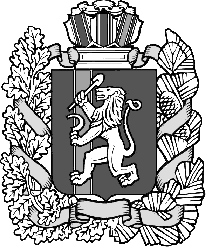 